FORENSICS								NAME:  _______________FIBERS REVIEWWhat are the three steps to collecting fibers as evidence at a crime scene? Compare and contrast a filament, fiber, textile,  yarnPlace the items in #1 in the correct order from smallest to largest.What type of evidence are fibers?  Explain.Which type of fibers contain:CelluloseKeratinIdentify the following as natural (identify the source if possible as plant/animal) and synthetic fibers:SilkRayonAcetateLinenRayondacroncottonjuteWoolCashmereasbestosIf 20 out of 100 fibers match, what is the probability that the fiber is a match?How can the following tests be used to give information about a fiber?Burn testThermal decomposition (melting)Chemical testsMicroscopesIdentify and give an example of each of the following types of textile patterns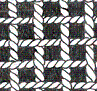 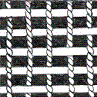 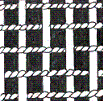 How is dye used as evidence in a forensic case?  What is the process of analyzing the dye?  What could the data tell you?Summarize the following cases:Wayne WilliamsMelissa BrannenAmanda DaviesBe able to use your fiber lab to solve a crime.